https://stocksnap.io/photo/FLI26W5VXU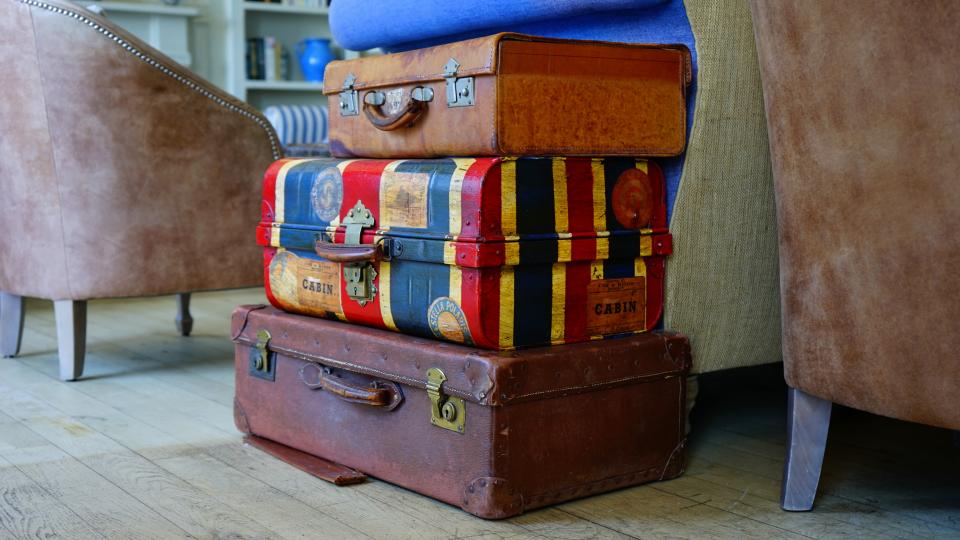 